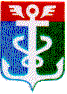 РОССИЙСКАЯ ФЕДЕРАЦИЯПРИМОРСКИЙ КРАЙКОНТРОЛЬНО-СЧЕТНАЯ ПАЛАТА
 НАХОДКИНСКОГО ГОРОДСКОГО ОКРУГА692900. Приморский край, г. Находка, Находкинский пр-т,14тел.(4236) 69-22-91 факс (4236) 74-79-26 E-mail: ksp@ksp-nakhodka.ruЗАКЛЮЧЕНИЕна проект постановления администрации Находкинского городского округа«О внесении изменений в муниципальную  программу  «Обеспечение доступным жильем жителей НГО на 2015 – 2017 гг. и на период до 2020 года" (утверждена постановлением администрации Находкинского городского округа от 29.08.2014 года №1611, действует в редакции  постановления администрации НГО от 26.04.2016 года № 484) 30   сентября   2016 года			                                           г. НаходкаЗаключение Контрольно-счетной палаты Находкинского городского округа (далее КСП НГО) на проект постановления администрации Находкинского городского округа «О внесении изменений в муниципальную программу  «Обеспечение доступным жильем жителей НГО на 2015 – 2017 гг. и на период до 2020 года» (далее – проект постановления, проект) подготовлено в соответствии с Бюджетным кодексом Российской Федерации (далее – Бюджетный кодекс, БК РФ), Решением о бюджетном процессе в Находкинском городском округе  от 30.10.2013г. № 265-НПА (далее – Решение о бюджетном процессе), Решением о Контрольно-счетной палате Находкинского городского от 30.10.2013г № 264-НПА.Настоящее Заключение на  изменения в  указанную муниципальную подпрограмму, подготовлено председателем КСП НГО Гончарук Т.А. на основании пункта 2 статьи 157 Бюджетного кодекса РФ, пункта 7 части 1 статьи 8 Решения Думы НГО от 30.10.2013 года № 264 – НПА «О Контрольно – счетной палате НГО», Решения о бюджетном процессе в Находкинском городском округе  от 30.10.2013г. № 265-НПА (далее – Решение о бюджетном процессе), в соответствии с пунктом 6 раздела I  плана работы Контрольно-счетной палаты Находкинского городского округа на 2016 год и распоряжением председателя Контрольно-счетной палаты НГО от  30.09.2016 года № 61-Р.При подготовке настоящего заключения дополнительно использованы следующие нормативные документы: Федеральный закон от 06.10.2003 № 131-ФЗ "Об общих принципах организации местного самоуправления в Российской Федерации" (далее - Федеральный закон № 131-ФЗ);  Федеральная целевая программа «Жилище» на 2015 – 2020 гг., утвержденная постановлением Правительства РФ от 17.12.2010 года № 1050, Государственная программа Приморского края  «Обеспечение доступным жильем и качественными услугами жилищно – коммунального хозяйства населения Приморского края» на 2013 – 2017 гг., утвержденная постановлением администрации Приморского края от 07.12.2012 года № 398 – па,  ст. 35,48 Устава Находкинского городского округа; постановление администрации Находкинского городского округа  от 28.09.2015 года № 1316 «О порядке принятия решений о разработке, формировании и реализации муниципальных программ в НГО» (далее – Порядок принятия решений о разработке, формирования и  реализации муниципальных программ).Целями внесения изменений в   указанную Программу (подготовка проекта постановления) являются: - изменение наименования программы в связи с изменением сроков реализации программы  (без обоснования принятого решения и ссылки на нормативные правовые  акты);- изменение  перечня и уточнение  значений целевых индикаторов и показателей подпрограмм, а также изменение  параметров  раздела «ожидаемые результаты»  указанной муниципальной программы (в том числе подпрограмм: «Обеспечение жильем молодых семей НГО» на 2015-2017 гг.» и до 2020 года и «Обеспечение земельных участков, предоставленных на бесплатной основе гражданам, имеющим  3-х и более детей инженерной инфраструктурой на 2015-2017 гг. и на период до 2020 года»);- изменение объема бюджетных ассигнований и перечня мероприятий (рабо)т по  подпрограмме «Обеспечение земельных участков, предоставленных на бесплатной основе гражданам, имеющим  3-х и более детей инженерной инфраструктурой на 2015-2017 гг. и на период до 2020 года».Ответственным исполнителем муниципальной программы (подпрограмм) является управление архитектуры, градостроительства и рекламы администрации Находкинского городского округа, соисполнителями – управление землепользования и застройки, управление ЖКХ, управление благоустройства, управление имуществом и отдел по делам молодежи и туризма   администрации НГО.  Предоставленный проект постановления подготовлен ответственным исполнителем муниципальной программы (подпрограмм) - управлением архитектуры, градостроительства и рекламы администрации Находкинского городского округа.Рассмотрев проект постановления администрации Находкинского городского округа «О внесении изменений в муниципальную программу  «Обеспечение доступным жильем жителей НГО на 2015 – 2017 гг. и на период до 2020 года», Контрольно – счетная палата   полагает необходимым   отметить  следующее:- изменение наименования  муниципальной программы (подпрограмм) программы  и изменение  сроков ее (их) реализации программы  не обоснованы ответственным исполнителем и противоречат  требованиям  постановления администрации Находкинского городского округа  от 28.09.2015 года № 1316 «О порядке принятия решений о разработке, формировании и реализации муниципальных программ в НГО» (п.1.2.  ст.1; 3.2., 3.3.2.3., 3.3.4. ст.3; п.4.2. ст.4; п.5.4. ст. 5; п.6.1.2. ст.6; п.7.7. ст.7);- бюджетные ассигнования, предусмотренные в 2016 году на выполнение мероприятий подпрограмм «Обеспечение земельных участков, предоставленных на бесплатной основе гражданам, имеющим  3-х и более детей инженерной инфраструктурой на 2015-2017 гг. и на период до 2020 года» и не выполненные на дату принятия постановления (конец сентября 2016 года) планируется  перераспределить на:1) выполнение корректировки проекта планировки и межевания территории автомобильной дороги Владивосток – Находка и воздушной линией 110 Кв. в г. Находке – 200, тыс. рублей;2) выполнение «внепрограммных» мероприятий, не связанных с  выполнением целей и задач по подпрограмме «Обеспечение земельных участков, предоставленных на бесплатной основе гражданам, имеющим  3-х и более детей инженерной инфраструктурой на 2015-2017 гг. и на период до 2020 года» на общую сумму   4 800,00 тыс. рублей, в том числе на:-  проведение  проектных (изыскательских) работ:сквер 100 – летия образования пограничных войск;сквер «Радуга» (п. Южно – Морской);- разработка проекта планировки и межевания территории:крытый каток (ул. Комсомольская), г. Находка;придомовая территория МКД по ул. Бокситогорская,22;придомовая территория МКД по ул. Спортивная,29;среднее общеобразовательное    учреждение в районе ул. Дзержинского в г. Находка;- изменения в  раздел  муниципальной программы (подпрограмм) «ожидаемые результаты»  противоречит  смыслу и требованиям         постановления администрации Находкинского городского округа  от 28.09.2015 года № 1316 «О порядке принятия решений о разработке, формировании и реализации муниципальных программ в НГО» (раздел «ожидаемые результаты»  может быть подвергнут оценке на определенный срок, но не изменениям).В связи с вышеизложенным, Контрольно – счетная палата предлагает администрации Находкинского городского округа, учесть данное Заключение на проект постановления администрации Находкинского городского округа «О внесении изменений в муниципальную программу «Обеспечение доступным жильем жителей НГО на 2015 – 2017 гг. и на период до 2020 года», до внесения изменений в указанную муниципальную программу (подпрограммы).Председатель Контрольно – счетной палаты  НГО                                     Т.А. Гончарук 8(4232)69-92-89 Тамара Александровна Гончарук            